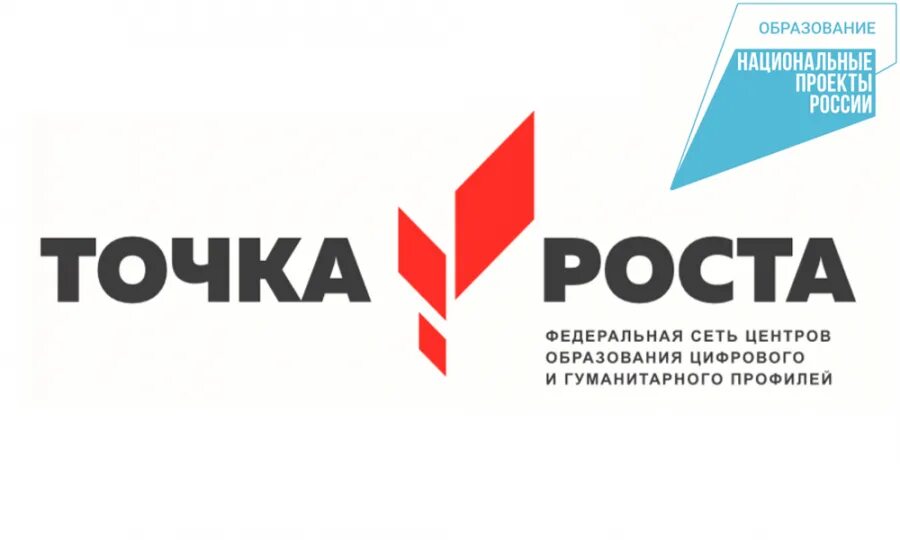 Приглашаем на курсы по дополнительному образованию в центр цифрового и гуманитарного профилей «ТОЧКА РОСТА»1 – 4 классы5 – 9 классы10 – 11 классыВ прикрепленном файле можно скачать и распечатать заявление для: 1 – 4, 5 – 9, 10 – 11 классов.В заявлении все поля заполняются в обязательном порядке! НЕ дозаполненные заявления НЕ принимаются! Прием заявлений 7 и 8 сентября с 18.00 до 20.00 на 1 этаже школы.При входе предъявляется паспорт№Название направленияКласс Руководитель 1Робототехника «Первые шаги»1а,1б,1вТаштиева Лилия Винировна2«Углубленная робототехника»2,3,4Таштиева Лилия Винировна3«Робототехника» (для детей ОВЗ)1-9Таштиева Лилия Винировна4Соревновательная робототехника2-4Таштиева Лилия Винировна5Шахматы «Первые шаги»1а,1б,1вРассказова Татьяна Васильевна6Шахматы «Второй уровень»2а,2б,2вРассказова Татьяна Васильевна7«Шахматы» 3-4Рассказова Татьяна Васильевна8Школа юного диктора2-4Сафронова Екатерина Рудольфовна9Проектная и исследовательская деятельность2-4Жоробекова Сюита Токторалиевна10«Юный инженер с основами изучения VR-реальность»4-7Речкина Татьяна Викторовна№Название курсаКласс Руководитель 1«Робототехника» (для детей ОВЗ)1-9Таштиева Лилия Винировна2«Шахматы школе»5-11 кл.Рассказова Татьяна Васильевна3Соревновательные шахматы5-11 кл.Рассказова Татьяна Васильевна4Медиаточка7-11 кл.Сафронова Екатерина Рудольфовна5Юный журналист8-11 кл.Цой Наталья Леонидовна6«Дизайн-студия «Акцент»»7-8 кл.Жоробекова Сюита Токторалиевна7«Семейная мастерская «Hand maid»»5-6 кл.Жоробекова Сюита Токторалиевна8Проектная и исследовательская деятельность5-9 кл.Таштиева Лилия Винировна9«Юный инженер с основами изучения VR-реальность»4-7 кл.Речкина Татьяна Викторовна10«3D моделирование и 3D печать»5-7 кл.Речкина Татьяна Викторовна11«3D моделирование в программе ArtCam»5-10 кл.Стрюк Олег Витальевич12«Роботы на базе контроллера Ардуино»5-11 кл.Стрюк Олег Витальевич13«Программирование на языке Scratch»5-9 кл.Ветошкина Оксана Александровна14«Основы программирования на языке Python»8-11 кл.Мостовая Ксения Владимировна15«Черчение» (второй год обучения)9-11 кл.Рассказова Татьяна Васильевна16«Черчение и конструирование в программе «Компас»8-11 кл.Мостовая Ксения Владимировна17Оператор беспилотных авиационных систем «Новичок»5-11 кл.Еремеев Владимир Сергеевич18Оператор беспилотных авиационных систем. 5-11 кл.Еремеев Владимир Сергеевич№Название направленияклассРуководитель1«Шахматы школе»5-11Рассказова Татьяна Васильевна2Соревновательные шахматы5-11 Рассказова Татьяна Васильевна3Медиаточка7-11Сафронова Екатерина Рудольфовна4Юный журналист8-11 Цой Наталья Леонидовна5Проектная и исследовательская деятельность10-11 Лысенко Светлана Геннадьевна6«Роботы на базе контроллера Ардуино»5-11 Стрюк Олег Витальевич7«Основы программирования на языке Python»8-11 Стрюк Олег Витальевич8«Черчение»9-11 Рассказова Татьяна Васильевна9«Черчение и конструирование в программе «Компас»8-11 Мостовая Ксения Владимировна10Оператор беспилотных авиационных систем «Новичок»5-11 кл.Еремеев Владимир Сергеевич11Оператор беспилотных авиационных систем. 5-11 кл.Еремеев Владимир Сергеевич